REF: Short Track 01TASK/ACTIVITY: Speed Sessions and Competitions Including ResurfacingTASK/ACTIVITY: Speed Sessions and Competitions Including ResurfacingTASK/ACTIVITY: Speed Sessions and Competitions Including ResurfacingTASK/ACTIVITY: Speed Sessions and Competitions Including ResurfacingTASK/ACTIVITY: Speed Sessions and Competitions Including ResurfacingTASK/ACTIVITY: Speed Sessions and Competitions Including ResurfacingTASK/ACTIVITY: Speed Sessions and Competitions Including ResurfacingTASK/ACTIVITY: Speed Sessions and Competitions Including ResurfacingTASK/ACTIVITY: Speed Sessions and Competitions Including ResurfacingTASK/ACTIVITY: Speed Sessions and Competitions Including ResurfacingTASK/ACTIVITY: Speed Sessions and Competitions Including ResurfacingASSESSMENT DATE: 31.05.2023DEPT: British Ice SkatingLOCATION: Ice Rinks and Service corridorLOCATION: Ice Rinks and Service corridorLOCATION: Ice Rinks and Service corridorLOCATION: Ice Rinks and Service corridorLOCATION: Ice Rinks and Service corridorLOCATION: Ice Rinks and Service corridorLOCATION: Ice Rinks and Service corridorLOCATION: Ice Rinks and Service corridorLOCATION: Ice Rinks and Service corridorLOCATION: Ice Rinks and Service corridorLOCATION: Ice Rinks and Service corridorASSESSED BY: Richard ShoebridgeWho may be affected by the task/activity?Venue EmployeesXPublicXContractorsPromotors /ProductionOther (please specify)XMANAGERS NAME:Jon EleyMANAGERS NAME:Jon EleyHAZARDSAFETY RISKSAFETY RISKSAFETY RISKSAFETY RISKSAFE WORKING PRACTICE/CONTROL MEASURESSAFE WORKING PRACTICE/CONTROL MEASURESSAFE WORKING PRACTICE/CONTROL MEASURESSAFE WORKING PRACTICE/CONTROL MEASURESSAFE WORKING PRACTICE/CONTROL MEASURESSAFE WORKING PRACTICE/CONTROL MEASURESSAFE WORKING PRACTICE/CONTROL MEASURESSAFE WORKING PRACTICE/CONTROL MEASURESHazards in Service Corridor blocking route of trolleysTransferring pads from storage area onto ice Setting out and removal of speed mats.Use of Water trolley.Skaters falling at speed during sessions and competitionsIce Surface/BlocksSkatersBlock StewardsTraining/Competition Warm upPotential trip hazards/impact/Collisions with speed trolleys when stored behind doors and in the service corridorPotential for injury due to improper transfer, lifting of pads and falling from height if stacked incorrectly.Potential slip hazard on ice for person transporting the water trolley. There may be a risk of the water trolley tipping over on to ice also the use of hot water, possible burns/scalds.High impact collision with padded barrier. Danger of cuts and amputations from skate blades and rough ice. Risk of slips, trips and falls causing personal injury to a skater e.g cuts/bruises/sprains/broken bone.Potential trip hazards/impact/Collisions with speed trolleys when stored behind doors and in the service corridorPotential for injury due to improper transfer, lifting of pads and falling from height if stacked incorrectly.Potential slip hazard on ice for person transporting the water trolley. There may be a risk of the water trolley tipping over on to ice also the use of hot water, possible burns/scalds.High impact collision with padded barrier. Danger of cuts and amputations from skate blades and rough ice. Risk of slips, trips and falls causing personal injury to a skater e.g cuts/bruises/sprains/broken bone.Potential trip hazards/impact/Collisions with speed trolleys when stored behind doors and in the service corridorPotential for injury due to improper transfer, lifting of pads and falling from height if stacked incorrectly.Potential slip hazard on ice for person transporting the water trolley. There may be a risk of the water trolley tipping over on to ice also the use of hot water, possible burns/scalds.High impact collision with padded barrier. Danger of cuts and amputations from skate blades and rough ice. Risk of slips, trips and falls causing personal injury to a skater e.g cuts/bruises/sprains/broken bone.Potential trip hazards/impact/Collisions with speed trolleys when stored behind doors and in the service corridorPotential for injury due to improper transfer, lifting of pads and falling from height if stacked incorrectly.Potential slip hazard on ice for person transporting the water trolley. There may be a risk of the water trolley tipping over on to ice also the use of hot water, possible burns/scalds.High impact collision with padded barrier. Danger of cuts and amputations from skate blades and rough ice. Risk of slips, trips and falls causing personal injury to a skater e.g cuts/bruises/sprains/broken bone.SSPP or Speed club member/volunteer to arrive early and plan a route for the pads to be transported. Inform a member of Control room staff of any items that are blocking the service corridor so they can be moved by the appropriate staff. Magnetic locks to be switched on/off to allow the speed trolleys ease of access/egress along the corridor when needed.Maintain clear route to transfer pad trolleys to/from both ice rinks Two competent persons to transfer a pad trolley, one person must go at each end of the trolley, there should be sufficient space maintained between each pad trolley to prevent a collision.  Each person to maintain effective communication throughout the process and advance warning to be given if pad trolley transfer needs to be slowed or stopped.Trolleys should never be left unattended in the service corridor as they can block the evacuation route. Empty trolleys are to be stored neatly away from any egress routes when not in use.Empty trolleys can be moved by one personQualified coach or committee member to oversee task on and off iceExtra care and attention to be given whilst passing any public/staff access doors in the service corridor.   On competition days there will be an announcement on how to move the trolleys and set up the padsPads on the trolleys to be stacked correctly and not to exceed the height of the corridor.Qualified coach or Committee member to oversee task on and off ice. Padding positioned at both ends of the ice pad in accordance with BIS Short Track Speed Skating rulesClub members must be aged 11 or over to help with the trolleysMats to be set out on the ice and trolleys removed from the ice before the Zamboni drives on to the ice to perform a resurface.Skaters/Volunteers to be aware of the Zamboni moving around and its pattern of cut.Skaters/Volunteers to wear flat shoes or skates and have read the combined RA/SWP G0018 for walking on ice. No running on the ice and no swinging on the empty trolleys.Only fill the water trolley tub to ¾ full, to minimise spillage. Tub wheels to be kept in good working condition.Skates to be well maintained and suitable for the wearer. Appropriate protective clothing to be worn as per BIS/ISU guidelines, and all skin on the arms and legs must be covered. Two skaters/Volunteers should transport the water trolley to where it needs to go. The water trolley should be stored outside the catering cash office where marked.Qualified coach on ice at all times. Padding set up with no gaps in potential impact areas. Ice checked by qualified coach/chief referee and Zamboni driver/Ice technician prior start of the session.Competent skaters only permitted to undertake roleSkaters/stewards to check ice surface is safe and maintained prior to the start of the raceCoaches/Stewards/referees to monitor quality of the ice surface and repair any minor defects. Other defects report to Manager on Duty or Control Room Operator. Where defects are identified as being dangerous, race/training will be stopped by the referee/coach until defect repaired by block steward/ice engineerBlock Stewards/skaters to re-position the block should it move in accordance with track guidelinesCoach/referee to ensure all activities on the ice are carried out in a safe manner for all concerned as per race specification and activity is suitable for the level and competency of the skaters. Coach/Referee to ensure that no unauthorised skaters to take part in activity.Coaches to be First Aid qualified. Coach/Event Co-ordinator briefed on accident reporting procedureSpeed skater must be registered with BISSteward to be suitably experienced and competent in the role. Steward to work in accordance with the governing body for sports guidelines.Steward to follow the Chief Referee’s instructions.Skates to be well maintained and suitable for the wearer. Appropriate clothing to be worn.Stewards to attend the Chief Referee’s pre-event meeting. Coach/Event Organiser and venue to agree a designated warm up area and to communicate to all competitorsMANAGEMENT SYSTEMS/ RESPONSIBILITIESThe ice technician should liaise with speed club qualified coaches to resolve any issues such as holes in the ice or requirement of additional resurfaces to ensure the safest possible ice is delivered. Ice quality sheets are available for qualified coaches/managers when ice technician is not available.Qualified coaches and skaters are to ensure that everyone has the relevant safety equipment to participate in speed skating.Ensure all staff/officials have received the relevant training and information to undertake the task.Ensure only qualified coaches/Event Co-ordinator/Chief Referee deliver the on-ice training sessions and that qualifications are valid and up to date.Ensure all staff/Heat Box Official use the correct equipment and wear uniform at all timesEnsure all accidents or incidents are recorded and reported in line with the accident/incident reporting procedureRefer to SWP/RA GO018 Walking on Ice  TRAININGTransfer of mats from Trolley to IceAccident reporting procedureFirst aidManual handling information sheetNIC fault reporting procedureQualified coaches’ continual professional developmentNIC Safeguarding procedureRefer to SWP/RA GO018 Walking on Ice MANUAL HANDLINGSafety pads/water trolley to be moved by two competent people, never lifted by a single individual. WORK EQUIPMENTSafety pad trolleysSkatesRadio/Mobile with control number saved Water trolleyBlocksFURTHER INFORMATIONBIS Qualified coach LicenceBIS Code of ConductSSPP or Speed club member/volunteer to arrive early and plan a route for the pads to be transported. Inform a member of Control room staff of any items that are blocking the service corridor so they can be moved by the appropriate staff. Magnetic locks to be switched on/off to allow the speed trolleys ease of access/egress along the corridor when needed.Maintain clear route to transfer pad trolleys to/from both ice rinks Two competent persons to transfer a pad trolley, one person must go at each end of the trolley, there should be sufficient space maintained between each pad trolley to prevent a collision.  Each person to maintain effective communication throughout the process and advance warning to be given if pad trolley transfer needs to be slowed or stopped.Trolleys should never be left unattended in the service corridor as they can block the evacuation route. Empty trolleys are to be stored neatly away from any egress routes when not in use.Empty trolleys can be moved by one personQualified coach or committee member to oversee task on and off iceExtra care and attention to be given whilst passing any public/staff access doors in the service corridor.   On competition days there will be an announcement on how to move the trolleys and set up the padsPads on the trolleys to be stacked correctly and not to exceed the height of the corridor.Qualified coach or Committee member to oversee task on and off ice. Padding positioned at both ends of the ice pad in accordance with BIS Short Track Speed Skating rulesClub members must be aged 11 or over to help with the trolleysMats to be set out on the ice and trolleys removed from the ice before the Zamboni drives on to the ice to perform a resurface.Skaters/Volunteers to be aware of the Zamboni moving around and its pattern of cut.Skaters/Volunteers to wear flat shoes or skates and have read the combined RA/SWP G0018 for walking on ice. No running on the ice and no swinging on the empty trolleys.Only fill the water trolley tub to ¾ full, to minimise spillage. Tub wheels to be kept in good working condition.Skates to be well maintained and suitable for the wearer. Appropriate protective clothing to be worn as per BIS/ISU guidelines, and all skin on the arms and legs must be covered. Two skaters/Volunteers should transport the water trolley to where it needs to go. The water trolley should be stored outside the catering cash office where marked.Qualified coach on ice at all times. Padding set up with no gaps in potential impact areas. Ice checked by qualified coach/chief referee and Zamboni driver/Ice technician prior start of the session.Competent skaters only permitted to undertake roleSkaters/stewards to check ice surface is safe and maintained prior to the start of the raceCoaches/Stewards/referees to monitor quality of the ice surface and repair any minor defects. Other defects report to Manager on Duty or Control Room Operator. Where defects are identified as being dangerous, race/training will be stopped by the referee/coach until defect repaired by block steward/ice engineerBlock Stewards/skaters to re-position the block should it move in accordance with track guidelinesCoach/referee to ensure all activities on the ice are carried out in a safe manner for all concerned as per race specification and activity is suitable for the level and competency of the skaters. Coach/Referee to ensure that no unauthorised skaters to take part in activity.Coaches to be First Aid qualified. Coach/Event Co-ordinator briefed on accident reporting procedureSpeed skater must be registered with BISSteward to be suitably experienced and competent in the role. Steward to work in accordance with the governing body for sports guidelines.Steward to follow the Chief Referee’s instructions.Skates to be well maintained and suitable for the wearer. Appropriate clothing to be worn.Stewards to attend the Chief Referee’s pre-event meeting. Coach/Event Organiser and venue to agree a designated warm up area and to communicate to all competitorsMANAGEMENT SYSTEMS/ RESPONSIBILITIESThe ice technician should liaise with speed club qualified coaches to resolve any issues such as holes in the ice or requirement of additional resurfaces to ensure the safest possible ice is delivered. Ice quality sheets are available for qualified coaches/managers when ice technician is not available.Qualified coaches and skaters are to ensure that everyone has the relevant safety equipment to participate in speed skating.Ensure all staff/officials have received the relevant training and information to undertake the task.Ensure only qualified coaches/Event Co-ordinator/Chief Referee deliver the on-ice training sessions and that qualifications are valid and up to date.Ensure all staff/Heat Box Official use the correct equipment and wear uniform at all timesEnsure all accidents or incidents are recorded and reported in line with the accident/incident reporting procedureRefer to SWP/RA GO018 Walking on Ice  TRAININGTransfer of mats from Trolley to IceAccident reporting procedureFirst aidManual handling information sheetNIC fault reporting procedureQualified coaches’ continual professional developmentNIC Safeguarding procedureRefer to SWP/RA GO018 Walking on Ice MANUAL HANDLINGSafety pads/water trolley to be moved by two competent people, never lifted by a single individual. WORK EQUIPMENTSafety pad trolleysSkatesRadio/Mobile with control number saved Water trolleyBlocksFURTHER INFORMATIONBIS Qualified coach LicenceBIS Code of ConductSSPP or Speed club member/volunteer to arrive early and plan a route for the pads to be transported. Inform a member of Control room staff of any items that are blocking the service corridor so they can be moved by the appropriate staff. Magnetic locks to be switched on/off to allow the speed trolleys ease of access/egress along the corridor when needed.Maintain clear route to transfer pad trolleys to/from both ice rinks Two competent persons to transfer a pad trolley, one person must go at each end of the trolley, there should be sufficient space maintained between each pad trolley to prevent a collision.  Each person to maintain effective communication throughout the process and advance warning to be given if pad trolley transfer needs to be slowed or stopped.Trolleys should never be left unattended in the service corridor as they can block the evacuation route. Empty trolleys are to be stored neatly away from any egress routes when not in use.Empty trolleys can be moved by one personQualified coach or committee member to oversee task on and off iceExtra care and attention to be given whilst passing any public/staff access doors in the service corridor.   On competition days there will be an announcement on how to move the trolleys and set up the padsPads on the trolleys to be stacked correctly and not to exceed the height of the corridor.Qualified coach or Committee member to oversee task on and off ice. Padding positioned at both ends of the ice pad in accordance with BIS Short Track Speed Skating rulesClub members must be aged 11 or over to help with the trolleysMats to be set out on the ice and trolleys removed from the ice before the Zamboni drives on to the ice to perform a resurface.Skaters/Volunteers to be aware of the Zamboni moving around and its pattern of cut.Skaters/Volunteers to wear flat shoes or skates and have read the combined RA/SWP G0018 for walking on ice. No running on the ice and no swinging on the empty trolleys.Only fill the water trolley tub to ¾ full, to minimise spillage. Tub wheels to be kept in good working condition.Skates to be well maintained and suitable for the wearer. Appropriate protective clothing to be worn as per BIS/ISU guidelines, and all skin on the arms and legs must be covered. Two skaters/Volunteers should transport the water trolley to where it needs to go. The water trolley should be stored outside the catering cash office where marked.Qualified coach on ice at all times. Padding set up with no gaps in potential impact areas. Ice checked by qualified coach/chief referee and Zamboni driver/Ice technician prior start of the session.Competent skaters only permitted to undertake roleSkaters/stewards to check ice surface is safe and maintained prior to the start of the raceCoaches/Stewards/referees to monitor quality of the ice surface and repair any minor defects. Other defects report to Manager on Duty or Control Room Operator. Where defects are identified as being dangerous, race/training will be stopped by the referee/coach until defect repaired by block steward/ice engineerBlock Stewards/skaters to re-position the block should it move in accordance with track guidelinesCoach/referee to ensure all activities on the ice are carried out in a safe manner for all concerned as per race specification and activity is suitable for the level and competency of the skaters. Coach/Referee to ensure that no unauthorised skaters to take part in activity.Coaches to be First Aid qualified. Coach/Event Co-ordinator briefed on accident reporting procedureSpeed skater must be registered with BISSteward to be suitably experienced and competent in the role. Steward to work in accordance with the governing body for sports guidelines.Steward to follow the Chief Referee’s instructions.Skates to be well maintained and suitable for the wearer. Appropriate clothing to be worn.Stewards to attend the Chief Referee’s pre-event meeting. Coach/Event Organiser and venue to agree a designated warm up area and to communicate to all competitorsMANAGEMENT SYSTEMS/ RESPONSIBILITIESThe ice technician should liaise with speed club qualified coaches to resolve any issues such as holes in the ice or requirement of additional resurfaces to ensure the safest possible ice is delivered. Ice quality sheets are available for qualified coaches/managers when ice technician is not available.Qualified coaches and skaters are to ensure that everyone has the relevant safety equipment to participate in speed skating.Ensure all staff/officials have received the relevant training and information to undertake the task.Ensure only qualified coaches/Event Co-ordinator/Chief Referee deliver the on-ice training sessions and that qualifications are valid and up to date.Ensure all staff/Heat Box Official use the correct equipment and wear uniform at all timesEnsure all accidents or incidents are recorded and reported in line with the accident/incident reporting procedureRefer to SWP/RA GO018 Walking on Ice  TRAININGTransfer of mats from Trolley to IceAccident reporting procedureFirst aidManual handling information sheetNIC fault reporting procedureQualified coaches’ continual professional developmentNIC Safeguarding procedureRefer to SWP/RA GO018 Walking on Ice MANUAL HANDLINGSafety pads/water trolley to be moved by two competent people, never lifted by a single individual. WORK EQUIPMENTSafety pad trolleysSkatesRadio/Mobile with control number saved Water trolleyBlocksFURTHER INFORMATIONBIS Qualified coach LicenceBIS Code of ConductSSPP or Speed club member/volunteer to arrive early and plan a route for the pads to be transported. Inform a member of Control room staff of any items that are blocking the service corridor so they can be moved by the appropriate staff. Magnetic locks to be switched on/off to allow the speed trolleys ease of access/egress along the corridor when needed.Maintain clear route to transfer pad trolleys to/from both ice rinks Two competent persons to transfer a pad trolley, one person must go at each end of the trolley, there should be sufficient space maintained between each pad trolley to prevent a collision.  Each person to maintain effective communication throughout the process and advance warning to be given if pad trolley transfer needs to be slowed or stopped.Trolleys should never be left unattended in the service corridor as they can block the evacuation route. Empty trolleys are to be stored neatly away from any egress routes when not in use.Empty trolleys can be moved by one personQualified coach or committee member to oversee task on and off iceExtra care and attention to be given whilst passing any public/staff access doors in the service corridor.   On competition days there will be an announcement on how to move the trolleys and set up the padsPads on the trolleys to be stacked correctly and not to exceed the height of the corridor.Qualified coach or Committee member to oversee task on and off ice. Padding positioned at both ends of the ice pad in accordance with BIS Short Track Speed Skating rulesClub members must be aged 11 or over to help with the trolleysMats to be set out on the ice and trolleys removed from the ice before the Zamboni drives on to the ice to perform a resurface.Skaters/Volunteers to be aware of the Zamboni moving around and its pattern of cut.Skaters/Volunteers to wear flat shoes or skates and have read the combined RA/SWP G0018 for walking on ice. No running on the ice and no swinging on the empty trolleys.Only fill the water trolley tub to ¾ full, to minimise spillage. Tub wheels to be kept in good working condition.Skates to be well maintained and suitable for the wearer. Appropriate protective clothing to be worn as per BIS/ISU guidelines, and all skin on the arms and legs must be covered. Two skaters/Volunteers should transport the water trolley to where it needs to go. The water trolley should be stored outside the catering cash office where marked.Qualified coach on ice at all times. Padding set up with no gaps in potential impact areas. Ice checked by qualified coach/chief referee and Zamboni driver/Ice technician prior start of the session.Competent skaters only permitted to undertake roleSkaters/stewards to check ice surface is safe and maintained prior to the start of the raceCoaches/Stewards/referees to monitor quality of the ice surface and repair any minor defects. Other defects report to Manager on Duty or Control Room Operator. Where defects are identified as being dangerous, race/training will be stopped by the referee/coach until defect repaired by block steward/ice engineerBlock Stewards/skaters to re-position the block should it move in accordance with track guidelinesCoach/referee to ensure all activities on the ice are carried out in a safe manner for all concerned as per race specification and activity is suitable for the level and competency of the skaters. Coach/Referee to ensure that no unauthorised skaters to take part in activity.Coaches to be First Aid qualified. Coach/Event Co-ordinator briefed on accident reporting procedureSpeed skater must be registered with BISSteward to be suitably experienced and competent in the role. Steward to work in accordance with the governing body for sports guidelines.Steward to follow the Chief Referee’s instructions.Skates to be well maintained and suitable for the wearer. Appropriate clothing to be worn.Stewards to attend the Chief Referee’s pre-event meeting. Coach/Event Organiser and venue to agree a designated warm up area and to communicate to all competitorsMANAGEMENT SYSTEMS/ RESPONSIBILITIESThe ice technician should liaise with speed club qualified coaches to resolve any issues such as holes in the ice or requirement of additional resurfaces to ensure the safest possible ice is delivered. Ice quality sheets are available for qualified coaches/managers when ice technician is not available.Qualified coaches and skaters are to ensure that everyone has the relevant safety equipment to participate in speed skating.Ensure all staff/officials have received the relevant training and information to undertake the task.Ensure only qualified coaches/Event Co-ordinator/Chief Referee deliver the on-ice training sessions and that qualifications are valid and up to date.Ensure all staff/Heat Box Official use the correct equipment and wear uniform at all timesEnsure all accidents or incidents are recorded and reported in line with the accident/incident reporting procedureRefer to SWP/RA GO018 Walking on Ice  TRAININGTransfer of mats from Trolley to IceAccident reporting procedureFirst aidManual handling information sheetNIC fault reporting procedureQualified coaches’ continual professional developmentNIC Safeguarding procedureRefer to SWP/RA GO018 Walking on Ice MANUAL HANDLINGSafety pads/water trolley to be moved by two competent people, never lifted by a single individual. WORK EQUIPMENTSafety pad trolleysSkatesRadio/Mobile with control number saved Water trolleyBlocksFURTHER INFORMATIONBIS Qualified coach LicenceBIS Code of ConductSSPP or Speed club member/volunteer to arrive early and plan a route for the pads to be transported. Inform a member of Control room staff of any items that are blocking the service corridor so they can be moved by the appropriate staff. Magnetic locks to be switched on/off to allow the speed trolleys ease of access/egress along the corridor when needed.Maintain clear route to transfer pad trolleys to/from both ice rinks Two competent persons to transfer a pad trolley, one person must go at each end of the trolley, there should be sufficient space maintained between each pad trolley to prevent a collision.  Each person to maintain effective communication throughout the process and advance warning to be given if pad trolley transfer needs to be slowed or stopped.Trolleys should never be left unattended in the service corridor as they can block the evacuation route. Empty trolleys are to be stored neatly away from any egress routes when not in use.Empty trolleys can be moved by one personQualified coach or committee member to oversee task on and off iceExtra care and attention to be given whilst passing any public/staff access doors in the service corridor.   On competition days there will be an announcement on how to move the trolleys and set up the padsPads on the trolleys to be stacked correctly and not to exceed the height of the corridor.Qualified coach or Committee member to oversee task on and off ice. Padding positioned at both ends of the ice pad in accordance with BIS Short Track Speed Skating rulesClub members must be aged 11 or over to help with the trolleysMats to be set out on the ice and trolleys removed from the ice before the Zamboni drives on to the ice to perform a resurface.Skaters/Volunteers to be aware of the Zamboni moving around and its pattern of cut.Skaters/Volunteers to wear flat shoes or skates and have read the combined RA/SWP G0018 for walking on ice. No running on the ice and no swinging on the empty trolleys.Only fill the water trolley tub to ¾ full, to minimise spillage. Tub wheels to be kept in good working condition.Skates to be well maintained and suitable for the wearer. Appropriate protective clothing to be worn as per BIS/ISU guidelines, and all skin on the arms and legs must be covered. Two skaters/Volunteers should transport the water trolley to where it needs to go. The water trolley should be stored outside the catering cash office where marked.Qualified coach on ice at all times. Padding set up with no gaps in potential impact areas. Ice checked by qualified coach/chief referee and Zamboni driver/Ice technician prior start of the session.Competent skaters only permitted to undertake roleSkaters/stewards to check ice surface is safe and maintained prior to the start of the raceCoaches/Stewards/referees to monitor quality of the ice surface and repair any minor defects. Other defects report to Manager on Duty or Control Room Operator. Where defects are identified as being dangerous, race/training will be stopped by the referee/coach until defect repaired by block steward/ice engineerBlock Stewards/skaters to re-position the block should it move in accordance with track guidelinesCoach/referee to ensure all activities on the ice are carried out in a safe manner for all concerned as per race specification and activity is suitable for the level and competency of the skaters. Coach/Referee to ensure that no unauthorised skaters to take part in activity.Coaches to be First Aid qualified. Coach/Event Co-ordinator briefed on accident reporting procedureSpeed skater must be registered with BISSteward to be suitably experienced and competent in the role. Steward to work in accordance with the governing body for sports guidelines.Steward to follow the Chief Referee’s instructions.Skates to be well maintained and suitable for the wearer. Appropriate clothing to be worn.Stewards to attend the Chief Referee’s pre-event meeting. Coach/Event Organiser and venue to agree a designated warm up area and to communicate to all competitorsMANAGEMENT SYSTEMS/ RESPONSIBILITIESThe ice technician should liaise with speed club qualified coaches to resolve any issues such as holes in the ice or requirement of additional resurfaces to ensure the safest possible ice is delivered. Ice quality sheets are available for qualified coaches/managers when ice technician is not available.Qualified coaches and skaters are to ensure that everyone has the relevant safety equipment to participate in speed skating.Ensure all staff/officials have received the relevant training and information to undertake the task.Ensure only qualified coaches/Event Co-ordinator/Chief Referee deliver the on-ice training sessions and that qualifications are valid and up to date.Ensure all staff/Heat Box Official use the correct equipment and wear uniform at all timesEnsure all accidents or incidents are recorded and reported in line with the accident/incident reporting procedureRefer to SWP/RA GO018 Walking on Ice  TRAININGTransfer of mats from Trolley to IceAccident reporting procedureFirst aidManual handling information sheetNIC fault reporting procedureQualified coaches’ continual professional developmentNIC Safeguarding procedureRefer to SWP/RA GO018 Walking on Ice MANUAL HANDLINGSafety pads/water trolley to be moved by two competent people, never lifted by a single individual. WORK EQUIPMENTSafety pad trolleysSkatesRadio/Mobile with control number saved Water trolleyBlocksFURTHER INFORMATIONBIS Qualified coach LicenceBIS Code of ConductSSPP or Speed club member/volunteer to arrive early and plan a route for the pads to be transported. Inform a member of Control room staff of any items that are blocking the service corridor so they can be moved by the appropriate staff. Magnetic locks to be switched on/off to allow the speed trolleys ease of access/egress along the corridor when needed.Maintain clear route to transfer pad trolleys to/from both ice rinks Two competent persons to transfer a pad trolley, one person must go at each end of the trolley, there should be sufficient space maintained between each pad trolley to prevent a collision.  Each person to maintain effective communication throughout the process and advance warning to be given if pad trolley transfer needs to be slowed or stopped.Trolleys should never be left unattended in the service corridor as they can block the evacuation route. Empty trolleys are to be stored neatly away from any egress routes when not in use.Empty trolleys can be moved by one personQualified coach or committee member to oversee task on and off iceExtra care and attention to be given whilst passing any public/staff access doors in the service corridor.   On competition days there will be an announcement on how to move the trolleys and set up the padsPads on the trolleys to be stacked correctly and not to exceed the height of the corridor.Qualified coach or Committee member to oversee task on and off ice. Padding positioned at both ends of the ice pad in accordance with BIS Short Track Speed Skating rulesClub members must be aged 11 or over to help with the trolleysMats to be set out on the ice and trolleys removed from the ice before the Zamboni drives on to the ice to perform a resurface.Skaters/Volunteers to be aware of the Zamboni moving around and its pattern of cut.Skaters/Volunteers to wear flat shoes or skates and have read the combined RA/SWP G0018 for walking on ice. No running on the ice and no swinging on the empty trolleys.Only fill the water trolley tub to ¾ full, to minimise spillage. Tub wheels to be kept in good working condition.Skates to be well maintained and suitable for the wearer. Appropriate protective clothing to be worn as per BIS/ISU guidelines, and all skin on the arms and legs must be covered. Two skaters/Volunteers should transport the water trolley to where it needs to go. The water trolley should be stored outside the catering cash office where marked.Qualified coach on ice at all times. Padding set up with no gaps in potential impact areas. Ice checked by qualified coach/chief referee and Zamboni driver/Ice technician prior start of the session.Competent skaters only permitted to undertake roleSkaters/stewards to check ice surface is safe and maintained prior to the start of the raceCoaches/Stewards/referees to monitor quality of the ice surface and repair any minor defects. Other defects report to Manager on Duty or Control Room Operator. Where defects are identified as being dangerous, race/training will be stopped by the referee/coach until defect repaired by block steward/ice engineerBlock Stewards/skaters to re-position the block should it move in accordance with track guidelinesCoach/referee to ensure all activities on the ice are carried out in a safe manner for all concerned as per race specification and activity is suitable for the level and competency of the skaters. Coach/Referee to ensure that no unauthorised skaters to take part in activity.Coaches to be First Aid qualified. Coach/Event Co-ordinator briefed on accident reporting procedureSpeed skater must be registered with BISSteward to be suitably experienced and competent in the role. Steward to work in accordance with the governing body for sports guidelines.Steward to follow the Chief Referee’s instructions.Skates to be well maintained and suitable for the wearer. Appropriate clothing to be worn.Stewards to attend the Chief Referee’s pre-event meeting. Coach/Event Organiser and venue to agree a designated warm up area and to communicate to all competitorsMANAGEMENT SYSTEMS/ RESPONSIBILITIESThe ice technician should liaise with speed club qualified coaches to resolve any issues such as holes in the ice or requirement of additional resurfaces to ensure the safest possible ice is delivered. Ice quality sheets are available for qualified coaches/managers when ice technician is not available.Qualified coaches and skaters are to ensure that everyone has the relevant safety equipment to participate in speed skating.Ensure all staff/officials have received the relevant training and information to undertake the task.Ensure only qualified coaches/Event Co-ordinator/Chief Referee deliver the on-ice training sessions and that qualifications are valid and up to date.Ensure all staff/Heat Box Official use the correct equipment and wear uniform at all timesEnsure all accidents or incidents are recorded and reported in line with the accident/incident reporting procedureRefer to SWP/RA GO018 Walking on Ice  TRAININGTransfer of mats from Trolley to IceAccident reporting procedureFirst aidManual handling information sheetNIC fault reporting procedureQualified coaches’ continual professional developmentNIC Safeguarding procedureRefer to SWP/RA GO018 Walking on Ice MANUAL HANDLINGSafety pads/water trolley to be moved by two competent people, never lifted by a single individual. WORK EQUIPMENTSafety pad trolleysSkatesRadio/Mobile with control number saved Water trolleyBlocksFURTHER INFORMATIONBIS Qualified coach LicenceBIS Code of ConductSSPP or Speed club member/volunteer to arrive early and plan a route for the pads to be transported. Inform a member of Control room staff of any items that are blocking the service corridor so they can be moved by the appropriate staff. Magnetic locks to be switched on/off to allow the speed trolleys ease of access/egress along the corridor when needed.Maintain clear route to transfer pad trolleys to/from both ice rinks Two competent persons to transfer a pad trolley, one person must go at each end of the trolley, there should be sufficient space maintained between each pad trolley to prevent a collision.  Each person to maintain effective communication throughout the process and advance warning to be given if pad trolley transfer needs to be slowed or stopped.Trolleys should never be left unattended in the service corridor as they can block the evacuation route. Empty trolleys are to be stored neatly away from any egress routes when not in use.Empty trolleys can be moved by one personQualified coach or committee member to oversee task on and off iceExtra care and attention to be given whilst passing any public/staff access doors in the service corridor.   On competition days there will be an announcement on how to move the trolleys and set up the padsPads on the trolleys to be stacked correctly and not to exceed the height of the corridor.Qualified coach or Committee member to oversee task on and off ice. Padding positioned at both ends of the ice pad in accordance with BIS Short Track Speed Skating rulesClub members must be aged 11 or over to help with the trolleysMats to be set out on the ice and trolleys removed from the ice before the Zamboni drives on to the ice to perform a resurface.Skaters/Volunteers to be aware of the Zamboni moving around and its pattern of cut.Skaters/Volunteers to wear flat shoes or skates and have read the combined RA/SWP G0018 for walking on ice. No running on the ice and no swinging on the empty trolleys.Only fill the water trolley tub to ¾ full, to minimise spillage. Tub wheels to be kept in good working condition.Skates to be well maintained and suitable for the wearer. Appropriate protective clothing to be worn as per BIS/ISU guidelines, and all skin on the arms and legs must be covered. Two skaters/Volunteers should transport the water trolley to where it needs to go. The water trolley should be stored outside the catering cash office where marked.Qualified coach on ice at all times. Padding set up with no gaps in potential impact areas. Ice checked by qualified coach/chief referee and Zamboni driver/Ice technician prior start of the session.Competent skaters only permitted to undertake roleSkaters/stewards to check ice surface is safe and maintained prior to the start of the raceCoaches/Stewards/referees to monitor quality of the ice surface and repair any minor defects. Other defects report to Manager on Duty or Control Room Operator. Where defects are identified as being dangerous, race/training will be stopped by the referee/coach until defect repaired by block steward/ice engineerBlock Stewards/skaters to re-position the block should it move in accordance with track guidelinesCoach/referee to ensure all activities on the ice are carried out in a safe manner for all concerned as per race specification and activity is suitable for the level and competency of the skaters. Coach/Referee to ensure that no unauthorised skaters to take part in activity.Coaches to be First Aid qualified. Coach/Event Co-ordinator briefed on accident reporting procedureSpeed skater must be registered with BISSteward to be suitably experienced and competent in the role. Steward to work in accordance with the governing body for sports guidelines.Steward to follow the Chief Referee’s instructions.Skates to be well maintained and suitable for the wearer. Appropriate clothing to be worn.Stewards to attend the Chief Referee’s pre-event meeting. Coach/Event Organiser and venue to agree a designated warm up area and to communicate to all competitorsMANAGEMENT SYSTEMS/ RESPONSIBILITIESThe ice technician should liaise with speed club qualified coaches to resolve any issues such as holes in the ice or requirement of additional resurfaces to ensure the safest possible ice is delivered. Ice quality sheets are available for qualified coaches/managers when ice technician is not available.Qualified coaches and skaters are to ensure that everyone has the relevant safety equipment to participate in speed skating.Ensure all staff/officials have received the relevant training and information to undertake the task.Ensure only qualified coaches/Event Co-ordinator/Chief Referee deliver the on-ice training sessions and that qualifications are valid and up to date.Ensure all staff/Heat Box Official use the correct equipment and wear uniform at all timesEnsure all accidents or incidents are recorded and reported in line with the accident/incident reporting procedureRefer to SWP/RA GO018 Walking on Ice  TRAININGTransfer of mats from Trolley to IceAccident reporting procedureFirst aidManual handling information sheetNIC fault reporting procedureQualified coaches’ continual professional developmentNIC Safeguarding procedureRefer to SWP/RA GO018 Walking on Ice MANUAL HANDLINGSafety pads/water trolley to be moved by two competent people, never lifted by a single individual. WORK EQUIPMENTSafety pad trolleysSkatesRadio/Mobile with control number saved Water trolleyBlocksFURTHER INFORMATIONBIS Qualified coach LicenceBIS Code of ConductSSPP or Speed club member/volunteer to arrive early and plan a route for the pads to be transported. Inform a member of Control room staff of any items that are blocking the service corridor so they can be moved by the appropriate staff. Magnetic locks to be switched on/off to allow the speed trolleys ease of access/egress along the corridor when needed.Maintain clear route to transfer pad trolleys to/from both ice rinks Two competent persons to transfer a pad trolley, one person must go at each end of the trolley, there should be sufficient space maintained between each pad trolley to prevent a collision.  Each person to maintain effective communication throughout the process and advance warning to be given if pad trolley transfer needs to be slowed or stopped.Trolleys should never be left unattended in the service corridor as they can block the evacuation route. Empty trolleys are to be stored neatly away from any egress routes when not in use.Empty trolleys can be moved by one personQualified coach or committee member to oversee task on and off iceExtra care and attention to be given whilst passing any public/staff access doors in the service corridor.   On competition days there will be an announcement on how to move the trolleys and set up the padsPads on the trolleys to be stacked correctly and not to exceed the height of the corridor.Qualified coach or Committee member to oversee task on and off ice. Padding positioned at both ends of the ice pad in accordance with BIS Short Track Speed Skating rulesClub members must be aged 11 or over to help with the trolleysMats to be set out on the ice and trolleys removed from the ice before the Zamboni drives on to the ice to perform a resurface.Skaters/Volunteers to be aware of the Zamboni moving around and its pattern of cut.Skaters/Volunteers to wear flat shoes or skates and have read the combined RA/SWP G0018 for walking on ice. No running on the ice and no swinging on the empty trolleys.Only fill the water trolley tub to ¾ full, to minimise spillage. Tub wheels to be kept in good working condition.Skates to be well maintained and suitable for the wearer. Appropriate protective clothing to be worn as per BIS/ISU guidelines, and all skin on the arms and legs must be covered. Two skaters/Volunteers should transport the water trolley to where it needs to go. The water trolley should be stored outside the catering cash office where marked.Qualified coach on ice at all times. Padding set up with no gaps in potential impact areas. Ice checked by qualified coach/chief referee and Zamboni driver/Ice technician prior start of the session.Competent skaters only permitted to undertake roleSkaters/stewards to check ice surface is safe and maintained prior to the start of the raceCoaches/Stewards/referees to monitor quality of the ice surface and repair any minor defects. Other defects report to Manager on Duty or Control Room Operator. Where defects are identified as being dangerous, race/training will be stopped by the referee/coach until defect repaired by block steward/ice engineerBlock Stewards/skaters to re-position the block should it move in accordance with track guidelinesCoach/referee to ensure all activities on the ice are carried out in a safe manner for all concerned as per race specification and activity is suitable for the level and competency of the skaters. Coach/Referee to ensure that no unauthorised skaters to take part in activity.Coaches to be First Aid qualified. Coach/Event Co-ordinator briefed on accident reporting procedureSpeed skater must be registered with BISSteward to be suitably experienced and competent in the role. Steward to work in accordance with the governing body for sports guidelines.Steward to follow the Chief Referee’s instructions.Skates to be well maintained and suitable for the wearer. Appropriate clothing to be worn.Stewards to attend the Chief Referee’s pre-event meeting. Coach/Event Organiser and venue to agree a designated warm up area and to communicate to all competitorsMANAGEMENT SYSTEMS/ RESPONSIBILITIESThe ice technician should liaise with speed club qualified coaches to resolve any issues such as holes in the ice or requirement of additional resurfaces to ensure the safest possible ice is delivered. Ice quality sheets are available for qualified coaches/managers when ice technician is not available.Qualified coaches and skaters are to ensure that everyone has the relevant safety equipment to participate in speed skating.Ensure all staff/officials have received the relevant training and information to undertake the task.Ensure only qualified coaches/Event Co-ordinator/Chief Referee deliver the on-ice training sessions and that qualifications are valid and up to date.Ensure all staff/Heat Box Official use the correct equipment and wear uniform at all timesEnsure all accidents or incidents are recorded and reported in line with the accident/incident reporting procedureRefer to SWP/RA GO018 Walking on Ice  TRAININGTransfer of mats from Trolley to IceAccident reporting procedureFirst aidManual handling information sheetNIC fault reporting procedureQualified coaches’ continual professional developmentNIC Safeguarding procedureRefer to SWP/RA GO018 Walking on Ice MANUAL HANDLINGSafety pads/water trolley to be moved by two competent people, never lifted by a single individual. WORK EQUIPMENTSafety pad trolleysSkatesRadio/Mobile with control number saved Water trolleyBlocksFURTHER INFORMATIONBIS Qualified coach LicenceBIS Code of ConductFurther action required :Action to be undertaken by :Review Date: 31.05.2024The Residual risk rating must be calculated taking into account control measures already in place.The Residual risk rating must be calculated taking into account control measures already in place.The Residual risk rating must be calculated taking into account control measures already in place.Guidance on risk rating.‘Risk Rating’ is a means of ‘measuring’ the risk by multiplying the severity by the likelihood e.g. a severity factor  ‘MODERATE’ with a likelihood factor ‘POSSIBLE’ would give a risk rating of 2 x 2 which, of course, gives a ‘score’ of 4.                                                                                                                               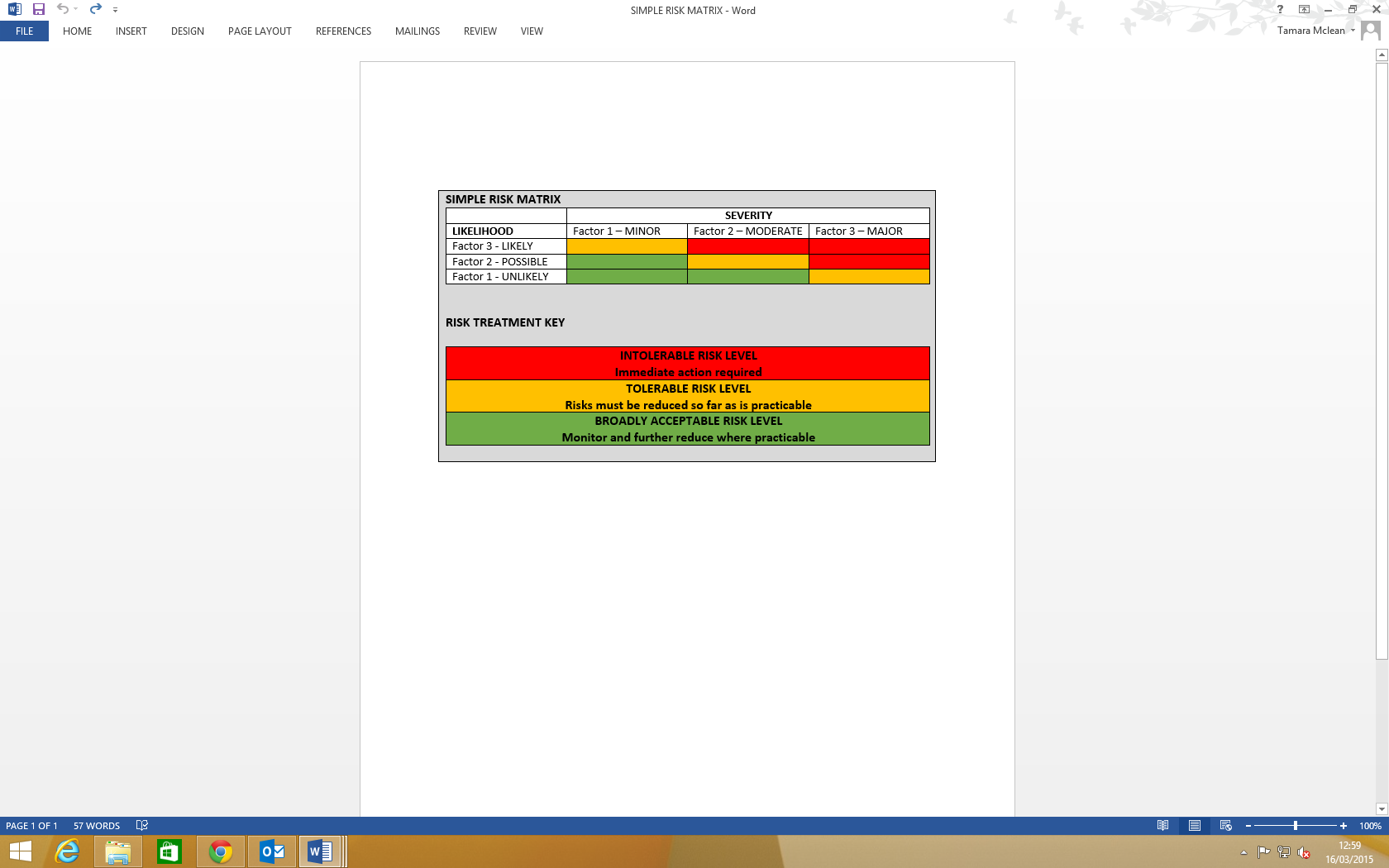 ‘Severity’ is rated as follows:FACTOR 3 = death, major injury and occupational diseases as defined by RIDDOR 2013                                                    FACTOR 2 = ‘over 3 day’ injuries as defined by RIDDOR 2013                                                                                                          FACTOR 1 = injuries where persons may be off work for less than 7 days, or not at all‘Likelihood’ is rated as follows:FACTOR 3 = could happen anytime  FACTOR 2 = might happen sometimes  FACTOR 1 = where harm is unlikely to occur  Risk ratings:(HIGH RISK) From 6 - 9 INTOLERABLE RISK LEVEL Immediate action required.(MEDIUM RISK) From 3 - 5 TOLERABLE RISK LEVEL Risks must be reduced so far as is practicable.(LOW RISK) From 1 - 2 BROADLY ACCEPTABLE RISK LEVEL Monitor and further reduce where practicablePlease note.
Priority should be given to hazards that affect large numbers of people and/or could result in serious injury.Guidance on risk rating.‘Risk Rating’ is a means of ‘measuring’ the risk by multiplying the severity by the likelihood e.g. a severity factor  ‘MODERATE’ with a likelihood factor ‘POSSIBLE’ would give a risk rating of 2 x 2 which, of course, gives a ‘score’ of 4.                                                                                                                               ‘Severity’ is rated as follows:FACTOR 3 = death, major injury and occupational diseases as defined by RIDDOR 2013                                                    FACTOR 2 = ‘over 3 day’ injuries as defined by RIDDOR 2013                                                                                                          FACTOR 1 = injuries where persons may be off work for less than 7 days, or not at all‘Likelihood’ is rated as follows:FACTOR 3 = could happen anytime  FACTOR 2 = might happen sometimes  FACTOR 1 = where harm is unlikely to occur  Risk ratings:(HIGH RISK) From 6 - 9 INTOLERABLE RISK LEVEL Immediate action required.(MEDIUM RISK) From 3 - 5 TOLERABLE RISK LEVEL Risks must be reduced so far as is practicable.(LOW RISK) From 1 - 2 BROADLY ACCEPTABLE RISK LEVEL Monitor and further reduce where practicablePlease note.
Priority should be given to hazards that affect large numbers of people and/or could result in serious injury.Guidance on risk rating.‘Risk Rating’ is a means of ‘measuring’ the risk by multiplying the severity by the likelihood e.g. a severity factor  ‘MODERATE’ with a likelihood factor ‘POSSIBLE’ would give a risk rating of 2 x 2 which, of course, gives a ‘score’ of 4.                                                                                                                               ‘Severity’ is rated as follows:FACTOR 3 = death, major injury and occupational diseases as defined by RIDDOR 2013                                                    FACTOR 2 = ‘over 3 day’ injuries as defined by RIDDOR 2013                                                                                                          FACTOR 1 = injuries where persons may be off work for less than 7 days, or not at all‘Likelihood’ is rated as follows:FACTOR 3 = could happen anytime  FACTOR 2 = might happen sometimes  FACTOR 1 = where harm is unlikely to occur  Risk ratings:(HIGH RISK) From 6 - 9 INTOLERABLE RISK LEVEL Immediate action required.(MEDIUM RISK) From 3 - 5 TOLERABLE RISK LEVEL Risks must be reduced so far as is practicable.(LOW RISK) From 1 - 2 BROADLY ACCEPTABLE RISK LEVEL Monitor and further reduce where practicablePlease note.
Priority should be given to hazards that affect large numbers of people and/or could result in serious injury.IMPORTANT - This risk assessment should be reviewed every 24 months, or whenever there is a significant change in the task or activity and following any accident or incident involving this task or activity. IMPORTANT - This risk assessment should be reviewed every 24 months, or whenever there is a significant change in the task or activity and following any accident or incident involving this task or activity. IMPORTANT - This risk assessment should be reviewed every 24 months, or whenever there is a significant change in the task or activity and following any accident or incident involving this task or activity. 